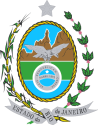 Governo do Estado do Rio de JaneiroSecretaria de Estado de Ciência e TecnologiaUniversidade Estadual do Norte Fluminense Darcy RibeiroPrograma de Pós-Graduação em Biotecnologia VegetalCalendário Abertura Processo Eleição Representante dos Mestrandos
O período letivo (2021/2 a 2022/1) para o qual foram eleitas as representantes discentes: Dayana Kelly Turquetti de Moraes (Doutorado) e Roberta Bessa (Mestrado), suplantou o período de curso da representante de mestrado Roberta Bessa. Deste modo, comunicamos a abertura de prazo para registro de candidatos que concorrerão às eleições para composição da vaga de representante dos discentes de mestrado do Programa de Pós-Graduação em Biotecnologia Vegetal. A escolha do novo membro ocorrerá conforme prevê o capítulo II do regimento do Programa de pós-graduação stricto sensu em Biotecnologia Vegetal da Universidade Estadual do Norte Fluminense Darcy Ribeiro, para o mandato no período letivo de 2022/1.
Segue o calendário com as datas do processo de escolha do novo representante.  Os alunos regularmente matriculados no programa de biotecnologia vegetal, nível mestrado, deverão manifestar o interesse de sua candidatura e se inscrever entre os dias 28/03 a 30/03. Deverá ser encaminhado um e-mail para pgbv.secretaria@uenf.br, dos discentes pretendentes aos cargos. No dia 04/04 será divulgado, via e-mail, o nome dos candidatos postulantes a representantes dos mestrandos.O link para votação online: http://adoodle.org/index.php.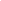 28/03 a 30/03Inscrições04/04Divulgação dos interessados05/04Eleições: Os alunos do PGBV escolherão por meio de votação online, o novo representante do mestrado.06/04Divulgação dos Resultados